附件1：2020 年四川省深度贫困县大学生志愿服务西部计划岗位信息表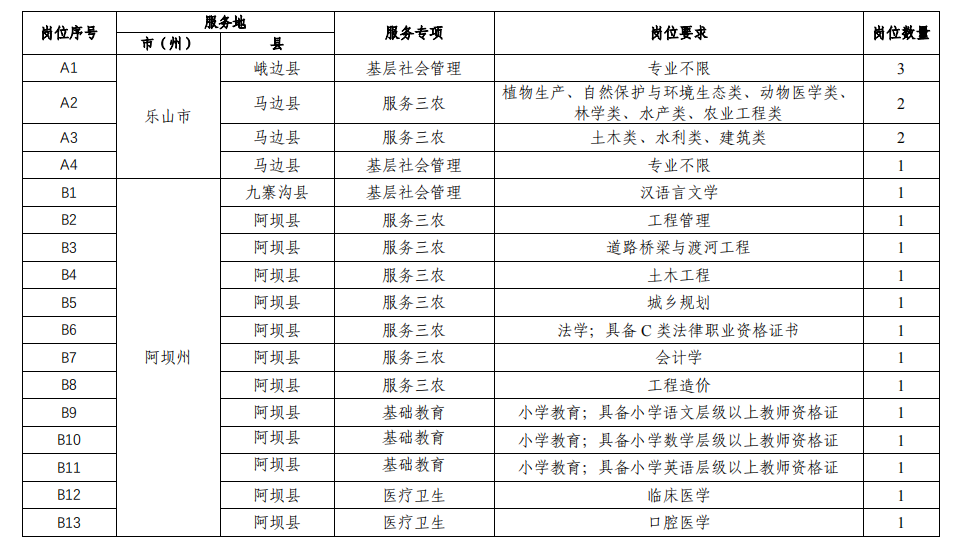 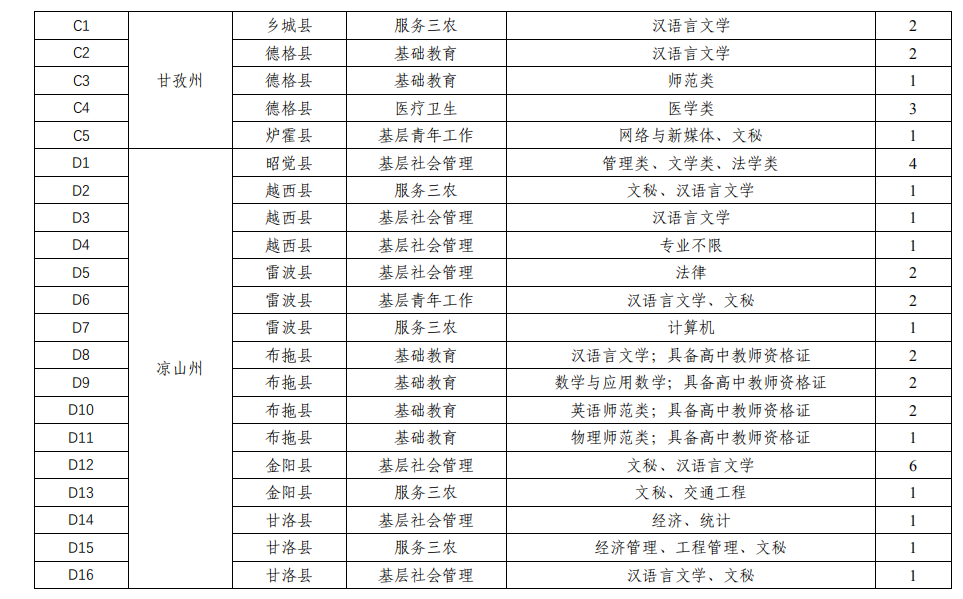 